PresseinformationAXOR udvider hovedbrusersortimentetAXOR Showers 2019: Puristisk design kombineret med High-End teknologi og innovative egenskaberHasselager, januar 2019. Puristiske i designet, perfekte i rummet, fascinerende i vandoplevelsen: sådan præsenterer mærket AXOR (www.axor-design.com) deres nye hovedbrusere. Med seks runde og seks firkantede varianter gør sortimentet det muligt at skabe et komplet AXOR-badeværelse, fra håndvask til bruser. Det klare, puristiske design med innovative egenskaber er skabt i samarbejde med Phoenix Design og er i handlen nu.Puristisk klarhedAXOR hovedbruserne 2019 gør indtryk med et konsekvent puristisk designsprog. Kvadratet eller cirklen er den prægende form – fra hovedbruseren til bruserbøjningen og de passende termostatmoduler. Det runde og firkantede design sætter et markant, nærmest majestætisk præg på badeværelset. De fint slebne og polerede kanter på metalpladen af højeste kvalitet præger stilen, og i kombination med dynamiske stråledyser understreger de det puristiske design. Produkterne får endnu større udstråling, når de forædles med en af de 15 AXOR FinishPlus PVD-specialoverflader.High-End teknologi og innovative egenskaberFremstillet af kvalitetsmetal byder stråleskiverne på 2jet-varianterne på to revolutionerende stråletyper: den bløde, storslåede PowderRain (Gennemstrømning: 16-20 l/min) og den nye Intense PowderRain (Gennemstrømning: 15-18 l/min), en mere intensiv og koncentreret version af den populære stråle. Stråledyserne er kun synlige, så længe bruseren er i funktion. Når der lukkes for vandet, trækker dyserne sig tilbage i stråleskiven. Det gør metalpladen let at rengøre, og samtidig gør bajonettilslutningen det nemt at tage hovedbruseren af og sætte den på igen, hvis den f.eks. skal lægges i blød. Også det integrerede ServiceCard er en innovativ funktion – tryk på en knap for at tage det ud og rengøre sien.AXOR udvikler, konstruerer og producerer vandhaner, brusere og tilbehør til luksuriøse badeværelser og køkkener - til perfektion. Særlige, avantgarde produkter og kollektioner skabes på højeste æstetiske og tekniske niveau. Nogle af dem ses i dag som klassikere inden for badeværelsesdesign. Fælles for dem alle er, at de følger tanken "Form follows Perfection": Produktudviklingen er først færdig, når der ikke er mere at tilføje eller fjerne. Gennem mere end 25 år er toneangivende designobjekter blevet udviklet efter denne opskrift i samarbejde med nogle af verdens største designere, bl.a. Philippe Starck, Antonio Citterio, Jean-Marie Massaud og Patricia Urquiola. AXOR er et mærke i Hansgrohe Group.Topplaceringer i iF WORLD DESIGN INDEX 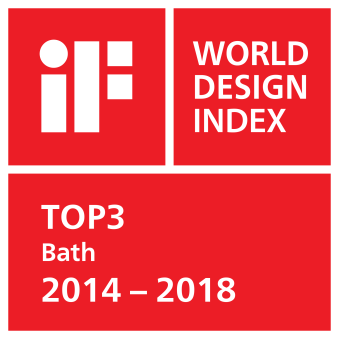 Hansgrohe Group har opnået topplaceringer i iF WORLD DESIGN INDEX 2014 – 2018 fra International Forum Design (iF). Den sydtyske bruser- og armaturspecialist ligger i top 3 over virksomheder i iF-kategorien INDUSTRY: Bath.Globalt set ligger Hansgrohe Group i top 25 ud af 4.000 virksomheder i iF-kategorien COMPANIES. Ved iF DESIGN AWARDS 2018 vandt ni AXOR og hansgrohe produkter en iF DESIGN AWARD 2018.Find mere information om vores designpriser på www.hansgrohe.dk/design.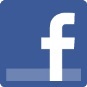 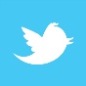 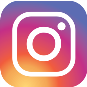 Læs mere om mærket AXOR på:www.facebook.com/axor.design  www.twitter.com/Hansgrohe_PRwww.instagram.com/axordesign  #AXOR#FORMFOLLOWSPERFECTIONYderligere information:Hansgrohe A/SMarketingafdelingenMerete Lykke JensenTlf. 86 28 74 00marketing@hansgrohe.dkwww.axor-design.com 